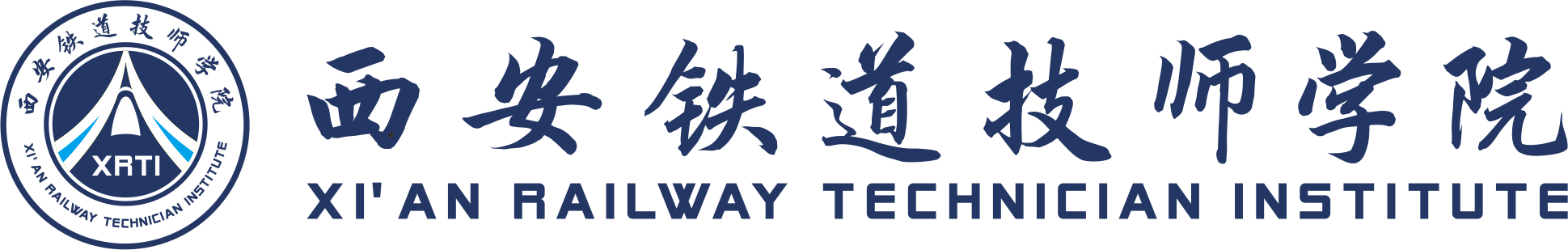 关于主教学楼暖气回水系统更换项目公开询价邀请函项目编号：XT-GKXJ202123项目名称：主教学楼暖气回水系统更换项目一、询价邀请函西安铁道技师学院坐落于历史名城古都西安，总校位于风光绮丽的白鹿原大学城，占地面积500余亩，环境优美，红莺翠柳，樱花烂漫。校园内公寓、餐厅、超市、银行等生活保障设施齐全，各类专业教室、计算机网络中心、实验实训设备满足了教学需求。总投资约10亿元人民币，在校生规模近3万人。西安铁道技师学院根据使用要求，秉承公开、公平、公正的原则，现将2021年主教学楼暖气回水系统更换项目进行公开询价邀请，欢迎国内意向施工单位参与报价。一、项目说明项目编号：XT-GKXJ202123项目名称：主教学楼暖气回水系统更换项目数量及主要技术要求:详见《公开询价项目介绍》。参与人资格标准：（1）参与人应具有独立法人资格，注册资金不少于人民币100万（含100万）。（2）参与人应具有提供水电暖安装服务的资格及能力。在西安市范围有固定的质保服务机构，具备相应的维护维修能力。（3）参与人应遵守中国的有关法律、法规和规章的规定。（4）参与人具有2年以上（包括2年）2个以上同类项目施工和良好的质保服务应用成功案例,近三年未发生重大安全或质量事故。（5）参与人须有良好的商业信誉和健全的财务制度。（6）参与人有依法缴纳税金和社会保障资金的良好记录。报价响应文件递交方式：密封报价。报价响应文件递交截止时间：2021年12月24日下午16:00前。7. 报价响应文件递交地点：西安铁道技师学院行政楼北楼207室联系人：张老师 联系电话：18191275355      8. 本项目最终成交结果会在中教集团后勤贤知平台“中标信息公示”板     块公示，网址：www.ceghqxz.com本项目监督投诉部门：中教集团内控部；投诉电话： 0791-88102608；投诉邮箱：Neikongbu@educationgroup.cn二、参与人须知1. 所有货物均以人民币报价；2. 报价响应文件2份，报价响应文件必须用A4幅面纸张打印，须由参与人填写并加盖公章（正本1份副本1份）；3. 报价响应文件用不退色墨水书写或打印，因字迹潦草或表达不清所引起的后果由参与人自负；4.公开询价项目一览表中工程量需参与人现场踏勘核实，如未提出疑义以工程量清单为准；5.报价响应文件及所有相关资料需同时进行密封处理，并在密封处加盖公章，未做密封处理及未加盖公章的视为无效报价；6. 一个参与人只能提交一个报价响应文件。但如果参与人之间存在下列互为关联关系情形之一的，不得同时参加本项目报价：(1) 法定代表人为同一人的两个及两个以上法人；(2) 母公司、直接或间接持股50％及以上的被投资公司;(3) 均为同一家母公司直接或间接持股50％及以上的被投资公司。三、售后服务要求1. 质保期3年；2. 应急维修时间安排24小时内；3. 维修地点（西安铁道技师学院内）、联系电话及联系人员（郭老师、张老师  联系电话：13609192908、13155813886）；四、确定成交参与人标准及原则：所投材料符合基建需求、质量和服务要求,经过磋商所报价格为合理价格的参与人为成交参与人，最低报价不作为成交的保证。公开询价项目一览表关于主教学楼暖气回水系统更换项目报价响应文件参与人名称（公司全称）：XXXX参与人授权代表：XXXX此封面应作为报价响应文件封面1、询价响应函致：西安铁道技师学院    根据贵方为      项目的公开询价邀请（编号）:         ，本签字代表（全名、职务）正式授权并代表我方（参与人公司名称、地址）提交下述文件正本1份和副本1份。(1) 分项报价表 (2) 参与人资格证明文件据此函，签字代表宣布同意如下：    1.所附详细报价表中规定的应提供和交付的货物及服务报价总价（国内现场交货价）为人民币        ，即             （中文表述）。2.参与人已详细审查全部公开询价文件，包括修改文件（如有的话）和有关附件，将自行承担因对全部询价响应文件理解不正确或误解而产生的相应后果。    3.参与人保证遵守公开询价文件的全部规定，参与人所提交的材料中所含的信息均为真实、准确、完整，且不具有任何误导性。    4.参与人将按公开询价文件的规定履行合同责任和义务。5.参与人同意提供按照采购单位可能要求的与其公开询价有关的一切数据或资料，完全理解贵方不一定要接受最低的报价或收到的任何询价响应文件。6.与本此公开询价有关的一切正式往来通讯请寄：      地址：                  邮编：                        电话：                  传真：                        参与人授权代表签字：                       参与人（公司全称并加盖公章）：                             日  期：     年    月    日2、分项报价一览表参与人：（公司全称并加盖公章）                   项目编号：货币单位：注：1.如果按单价计算的结果与总价不一致,以单价为准修正总价。2.如果不提供详细参数和报价将视为没有实质性响应公开询价文件。参与人授权代表（签字或盖章）：日         期：3、参与人的资格证明文件3-1关于资格的声明函
西安铁道技师学院：关于贵方       年    月    日      （项目编号）公开询价邀请，本签字人愿意参加本次报价，提供公开询价文件中规定的                   货物，并证明提交的下列文件和说明是准确的和真实的。1．本签字人确认资格文件中的说明以及公开询价文件中所有提交的文件和材料是真实的、准确的。2．我方的资格声明正本1份，副本1份，随报价响应文件一同递交。参与人（公司全称并加盖公章）：                 地          址：                       邮          编：                       电  话或传  真：                        参与人授权代表：                                                       3-2 企业法人营业执照（复印件并加盖公章）西安铁道技师学院：现附上由                         （签发机关名称）签发的我方法人营业执照复印件，该执照业经年检，真实有效。                         参 与 人（全称并加盖公章）：                                               参与人授权代表：                                                   日      期：                                主教学楼暖气回水系统更换工程量清单主教学楼暖气回水系统更换工程量清单主教学楼暖气回水系统更换工程量清单主教学楼暖气回水系统更换工程量清单主教学楼暖气回水系统更换工程量清单主教学楼暖气回水系统更换工程量清单主教学楼暖气回水系统更换工程量清单主教学楼暖气回水系统更换工程量清单主教学楼暖气回水系统更换工程量清单主教学楼暖气回水系统更换工程量清单主教学楼暖气回水系统更换工程量清单序号项目名称计量工程数量综合单价组合综合单价组合综合单价组合综合单价组合综合单价组合综合单价(元)合计（元）序号项目名称计量工程数量主材人工机械辅料综合管理及利润税金综合单价(元)合计（元）1管道与暖气片检修项12回水主管道敷设（DN80-DN40）m4203暖气组管道碰头（DN25-DN32）组3004打洞（DN100）个125打洞（DN80）个226一楼暖气抬升组307吊顶拆除㎡1068矿棉板吊顶㎡1069室外暖气井拆除及恢复m³910垃圾清运m³13.7811镀锌钢管(DN80)根912镀锌钢管(DN65)根2413镀锌钢管(DN50)根3014镀锌钢管(DN40)根1415镀锌钢管(DN32)根4516镀锌钢管(DN25)根1817截止阀门(DN80)个218截止阀门(DN65)个1219截止阀门(DN32)个6020截止阀门(DN25)个2621排气阀（DN25）个2822钢套管（DN100）根123钢套管（DN80）根224钢套管（DN65）根425角钢（<40*40）根3026角钢（<30*30）根627其它主材费项128其他辅材费项1序号设备名称品牌型号具体技术参数单位数量单价（元）总价（元）备注12345678910合 计合 计合 计合 计